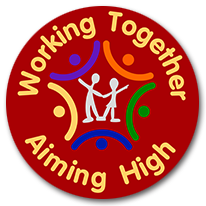 Privacy notice for Parents/ Carers This privacy notice explains how we collect, store and use personal data about pupils. We, Bearpark Primary School, are the ‘data controller’ for the purposes of data protection law.Our data protection officer is: Mrs Donna Jones.Who we are and what we doWe are Bearpark Primary School, Colliery Road, Bearpark, County Durham, DH7 7AU. We are a maintained primary school for children ages 4 – 11 years old. Our local authority is Durham County Council. The personal data we collect and holdWe hold personal data about pupils, their parents or carers to support teaching and learning, to provide pastoral care and to assess how the school is performing. We may also receive data about pupils from other organisations including, but not limited to, other schools, local authorities, health care providers and the Department for Education.Personal data that we may collect, use, store and share (when appropriate) about parents and pupils includes, but is not restricted to:	Contact details, contact preferences, date of birth, identification documents, National Insurance number.Results of internal assessments and externally set testsPupil and curricular recordsCharacteristics, such as ethnic background, eligibility for free school meals, or special educational needsExclusion informationDetails of any medical conditions, including physical and mental healthAttendance informationSafeguarding informationDetails of any support received, including care packages, plans and support providersPhotographsWhy we use this dataWe use this data to:Support pupil learningMonitor and report on pupil progressProvide appropriate pastoral careProtect pupil welfareAssess the quality of our services (including monitoring staff performance)Administer admissions waiting listsCarry out researchComply with the law regarding data sharingIdentify pupil eligibility for Free School Meals and Pupil Premium fundingOur legal basis for using this dataWe collect and use personal data on the basis of performing a public task (educating children).On some occasions we may ask for consent to process data when its use is optional.  On those occasions consent can be withdrawn at any time. We will make this clear when we ask for consent, and explain how consent can be withdrawn. Collecting this informationWe collect / obtain data from pupils, parents, carers, teachers and other professionals where relevant (e.g. G.P, hospital, social workers etc.)How we store this data We keep personal information about pupils, and their parents/guardians while they are attending our school. We may also keep it beyond their attendance at our school if this is necessary in order to comply with our legal obligations. We will only retain the data we collect for as long as is necessary.  This would be to satisfy the purpose for which it has been collected in accordance with our data retention policy. Please contact us if you would like further details on this policy. The security of data and information is important to us. This is why we follow a range of security policies and procedures to control and safeguard access to and use of your personal information. This includes both physical and technical security and integrity of all data. Data sharing We do not share any of this data with any other organisation without your permission, except where the law requires it. We are required to provide pupil data to central government through the Department for Education and the Education Funding Agency.  Where it is necessary to protect a child, the school will also share data with the Local Authority Children’s Social Services, medical professional and/or the Police. We will share information with the local authority to check eligibility for free school meals.We do not transfer personal data to countries outside the European Economic Area. Parents and pupils’ rights regarding personal dataIndividuals have a right to make a ‘subject access request’ to gain access to personal information that the school holds about them.  This includes access to their child’s educational record. This should be made in writing or by e-mail to …..  The school will respond within a 15 school days timescale.Parents/Carers can make a request with respect to their child’s data where the child is not considered mature enough to understand their rights over their own data (usually under the age of 16), or where the child has provided consent.Parents also have the right to make a subject access request with respect to any personal data the school holds about them.If you make a subject access request, we will:Give you a copy of the information in an intelligible formGive you a description of the data we holdTell you why we are holding and processing it, and how long we will keep it forExplain where we got it from, if not from you or your childTell you who it has been, or will be, shared withLet you know whether any automated decision-making is being applied to the data, and any consequences of thisIndividuals also have the right for their personal information to be transmitted electronically to another organisation in certain circumstances.  If we cannot provide information to you, we will give you a description of the information we hold and the reason why it cannot be disclosed to you at the time of your request. Other rightsIndividuals have rights regarding how their personal data is used and kept safe, including the right to:Object to the use of personal data if it would cause, or is causing, damage or distressPrevent it being used to send direct marketingObject to decisions being taken by automated means (by a computer or machine, rather than by a person)In certain circumstances, have inaccurate personal data corrected, deleted or destroyed, or restrict processingClaim compensation for damages caused by a breach of the data protection regulations To exercise any of these rights, please contact our data protection officer.ComplaintsWe take any complaints about our collection and use of personal information very seriously.If you think that our collection or use of personal information is unfair, misleading or inappropriate, or have any other concern about our data processing, please raise this with us in the first instance.To make a complaint, please contact our data protection officer.Alternatively, you can make a complaint to the Information Commissioner’s Office:Report a concern online at https://ico.org.uk/concerns/Call 0303 123 1113Or write to: Information Commissioner’s Office, Wycliffe House, Water Lane, Wilmslow, Cheshire, SK9 5AFContact usIf you have any questions, concerns or would like more information about anything mentioned in this privacy notice, please contact our data protection officer:Mrs Donna JonesData Protection Officer Bearpark Primary School Colliery RoadBearparkCounty Durham DH7 7AUTel: 0191 3848958Sharing with the DfE and the Government The pupil data that we lawfully share with the DfE through data collections:underpins school funding, which is calculated based upon the numbers of children and their characteristics in each school.informs ‘short term’ education policy monitoring and school accountability and intervention (for example, school GCSE results or Pupil Progress measures).supports ‘longer term’ research and monitoring of educational policy (for example how certain subject choices go on to affect education or earnings beyond school)Data collection requirementsTo find out more about the data collection requirements placed on us by the Department for Education (for example; via the school census) go to https://www.gov.uk/education/data-collection-and-censuses-for-schools The National Pupil Database (NPD)Much of the data about pupils in England goes on to be held in the National Pupil Database (NPD).  The NPD is owned and managed by the Department for Education and contains information about pupils in schools in England. It provides invaluable evidence on educational performance to inform independent research, as well as studies commissioned by the Department. It is held in electronic format for statistical purposes. This information is securely collected from a range of sources including schools, local authorities and awarding bodies. To find out more about the NPD, go to https://www.gov.uk/government/publications/national-pupil-database-user-guide-and-supporting-informationSharing by the Department of EducationThe law allows the Department to share pupils’ personal data with certain third parties, including:schoolslocal authoritiesresearchersorganisations connected with promoting the education or wellbeing of children in Englandother government departments and agenciesorganisations fighting or identifying crimeFor more information about the Department’s NPD data sharing process, please visit: https://www.gov.uk/data-protection-how-we-collect-and-share-research-data Organisations fighting or identifying crime may use their legal powers to contact DfE to request access to individual level information relevant to detecting that crime. Whilst numbers fluctuate slightly over time, DfE typically supplies data on around 600 pupils per year to the Home Office and roughly 1 per year to the Police.For information about which organisations the Department has provided pupil information, (and for which project) or to access a monthly breakdown of data share volumes with Home Office and the Police please visit the following website: https://www.gov.uk/government/publications/dfe-external-data-sharesTo contact DfE: https://www.gov.uk/contact-dfe 